СкотоводствоАртеменко, А. П. Влияние тяжелых металлов на организм крупного рогатого скота / А. П. Артеменко, А. А. Баранова // Аграрное образование и наука. – 2016. – № 2. – С. 5.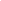 В статье рассматривается влияние тяжелых металлов на организм крупного рогатого скота. Описано, какие заболевания вызывают свинец, ртуть, кадмий, цинк, мышьяк, а также в каких органах животного они концентрируются.Беляева, Н. В. Технология производства молока на мегаферме Артинского района / Н. В. Беляева // Аграрное образование и наука. – 2016. – № 2. – С. 9.Автором изучена технология производства молока в ООО «Ударник», на базе которого строится новая мегаферма. Рекомендуемая поточно-цеховая технология производства молока на мегаферме в ООО «Ударник» - трехцеховая поточно-цеховая система производства молока. Поточно-цеховая система производства молока - это определенный внутри фермы порядок цеховой специализации производственного процесса по технологическим циклам: кормления, содержания, ухода, выполнения технологических операций и зооветеринарных мероприятий в соответствии с особенностью физиологического состояния животных в разные периоды их жизни. При данной системе на мегаферме создаются цеха: цех сухостойных коров и цех отела на 200 голов; цех раздоя и осеменения на 620 голов; цех производства молока два коровника по 620 голов: 1) с удоем 10 кг; 2) с удоем свыше 15 кг [5]. Доение будет осуществляться в доильном зале типа «Параллель» на оборудовании фирмы DeLaval. Доение будет проходить быстро, максимально комфортно для животного и человека. Так как оборудование работает с максимальной имитацией «сосания теленка», снижен риск заболеваний вымени. Доильный зал «Параллель» предназначен для больших хозяйств с поголовьем от 500 до 1000 голов. Планируемая эффективность проекта рассчитана по представленным источникам финансирования, с учетом субсидий из бюджетов всех уровней он окупится через 8,8 лет.Демиденко, Г. А. Влияние промышленного загрязнения фтором на систему «почва - корма - молоко» / Г. А. Демиденко, А. Г. Миронов, Д. О. Жбанчиков // Молочнохозяйственный вестник. – 2016. – № 2. – С. 16-25.Мадисон, В. В. Эмбриология с/х животных / В. В. Мадисон // Эффективное животноводство. – 2016. – № 3. – С. 46-48.  Межотраслевая диспропорциональность как фактор, сдерживающий эффективное развитие молочного скотоводства / Н. А. Соколов [и др.] // Таврический научный обозреватель. – 2016. – № 502 (10). – С. 74-78.Экологическая безопасность животноводческих предприятий по производству молока / В. К. Скоркин [и др.] // Вестник Всероссийского научно-исслед. ин-та механизации животноводства. – 2016. – № 3. – С. 4-8.Рассмотрены вопросы возможного негативного воздействия животноводческих предприятий по производству молока на окружающую среду применительно к конкретным условиям регионов. Приведены алгоритм расчета вредных выбросов и некоторые характеристики негативного воздействия на экологию окружающей среды молочно-товарной фермы мощностью 400 дойных коров. Разведение и племенное делоВлияние полиморфизма генов молочных белков и гормонов на энергию роста телок черно-пестрой голштинской породы / А. А. Некрасов [и др.] // Таврический научный обозреватель. – 2016. – № 502 (10). – С. 91-95.Воспроизводительная способность и ее влияние на эффективность использования коров приобского типа черно-пестрой породы / Т. В. Громова [и др.] // Вестник Алтайского гос. аграрного ун-та. – 2016. – № 7. – С. 108-114.Генотипические особенности динамики линейных промеров тела и особенности формирования экстерьера молодняка молочного, мясного и комбинированного направлений продуктивности / В. И. Косилов [и др.] // АПК России. – 2016. – Т. 23. № 2. – С. 431-440.Грашин, В. А. Молочная продуктивность и полиморфные варианты генов каппа-казеина, бета-лактоглобулина голштинизированного черно-пестрого скота самарского типа / В. А. Грашин, А. А. Грашин // Известия Самарской гос. с.-х. академии. – 2016. –Т. 1. № 2. – С. 89-93.Гукежев, В. М. Влияние генотипа улучшающих пород на повышение эффективности использования красной степной породы / В. М. Гукежев, М. С. Габаев // Эффективное животноводство. – 2016. – № 5. – С. 28-29. Грибов, С. Е. Репродуктивная способность экстразональных видов / С. Е. Грибов, Е. Б. Карбасникова, А. А. Карбасников // Молочнохозяйственный вестник. – 2016. – № 2. – С. 7-15.Гридина, С. Л. Генотипирование крупного рогатого скота племенных предприятий Свердловской области по гену каппа-казеина / С. Л. Гридина, И. В. Ткаченко // АПК России. – 2016. – Т. 23. № 2. – С. 273-277.Интерьерные показатели потомства коров-матерей герефордской породы различного линейного происхождения / О. Г. Лоретц [и др.] // Аграрный вестник Урала. – 2016. – № 5. – С. 50-55.Корнеева, Е. И. Сравнительная оценка влияния низкоинтенсивного лазерного излучения синего спектра различной частоты и экспозиции на биологические показатели спермопродукции быков-производителей / Е. И. Корнеева // Вестник Алтайского гос. аграрного ун-та. – 2016. – № 5. – С. 109-113.Косилов, В. И. Особенности становления и реализации репродуктивной функции маток различных генотипов в определенных условиях природно-климатической зоны южного Урала : [на примере красного степного скота] / В. И. Косилов, Д. А. Андриенко, С. И. Мироненко // Аграрный вестник Урала. – 2016. – № 5. – С. 43-49.Косяченко, Н. М. Влияние паратипических факторов на подконтрольные признаки продуктивности и продолжительности хозяйственного использования коров ярославской породы и ее помесей с голштинской / Н. М. Косяченко, А. В. Коновалов, М. А. Сенченко // Таврический научный обозреватель. – 2016. – № 502 (10). – С. 18-22.Лебедько, Е. Я. Селекционно-генетические параметры признаков отбора черно-пестрого и красно-пестрого скота в племхозяйствах Брянской области / Е. Я. Лебедько // Эффективное животноводство. – 2016. – № 5. С. 32-33.Лебедько, Е. Я. Научно-методические основы формирования и совершенствования племенных стад в молочном скотоводстве / Е. Я. Лебедько // Таврический научный обозреватель. – 2016. – № 502 (10). – С. 79-81.Любимов, А. И. Влияние различных типов инбридинга на молочную продуктивность и воспроизводительные качества коров черно-пестрой породы / А. И. Любимов, В. М. Юдин, К. П. Никитин // Аграрный вестник Урала. – 2016. – № 5. – С. 56-60.Исследования проводились в стаде племенного завода СПК колхоз «Колос» Вавожского района Удмуртской Республики на основе анализа родословных животных по племенным карточкам формы 2-МОЛ, данных записей зоотехнического и племенного учета. Степень родственного спаривания определялась по общепринятому методу Пуша - Шапоружа и коэффициенту инбридинга Райта - Кисловского. Проведенными исследованиями установлено, что коровы, полученные с применением родственного подбора, имеют более высокий удой по сравнению с аутбредными полусестрами (на 230,4 кг). Наибольший удой получен при сложном инбридинге, по сравнению с животными, полученными при простом и комплексном подборе, соответственно на 228,4 кг (3,9 %) и 80,4 кг (1,4 %). Наихудший показатель сервис-периода в зависимости от степени родственного спаривания обнаружен у животных с умеренной степенью инбридинга - 133,2 дня, что хуже показателя по группе аутбредных животных на 24,7 дней (18,5 %). Малкин, М. Н. Молочная продуктивность и воспроизводительные качества коров красно-пестрой породы, полученных при скрещивании и от разведения «в себе» / М. Н. Малкин // Аграрный научный журнал. – 2016. – № 8. – С. 25-28.Установлено, что от помесных животных, полученных от разведения «в себе», надоили при первой лактации по 6263 кг молока, что на 456 кг больше в сравнении со сверстницами, полученными при скрещивании. Разница между группами (при недостоверной разнице) составила по массовой доле жира 0,07 %, по белку 0,03 %. Достоверные различия между группами животных выявлены по выходу молочного жира 23,8 кг (Р < 0,001) и молочного белка 17,4 кг (Р < 0,01). Молоко, полученное от коров разведением «в себе», отличается большей биологической ценностью, а сами животные более эффективны в производстве биологически ценных ингредиентов. Мымрин В. С. Влияние пробиотического препарата «Бацелл» на повышение качества спермы быков производителей / В. С. Мымрин, Л. В. Халтурина, И. А. Лебедева // Эффективное животноводство. – 2016. – № 5. – С. 30-31.Новиков, А. В. Экстерьер уральского молочного скота / А. В. Новиков // АПК России. – 2016. – Т. 23. № 2. – С. 304-308.Подречнева, И. Ю. Эффективность применения гетерогенного подбора при разведении заводских семейств костромской породы / И. Ю. Подречнева // Сельскохозяйственные науки и агропромышленный комплекс на рубеже веков. – 2016. – № 15. – С. 57-64.В статье приведены данные анализа эффективности использования гетерогенного подбора при разведении новых заводских семейств. Исследования были проведены в 2015 году в ОАО «Племзавод «Караваево» Костромской области на животных костромской породы. Проблемы и перспективы развития племенного молочного скотоводства в Орловской области / В. С. Буяров [и др.] // Таврический научный обозреватель. – 2016. – № 502 (10). – С. 57-63.Романова, В. В. Задачи породообразования в скотоводстве Якутии / В. В. Романова, П. Ф. Пермякова // Сельскохозяйственные науки и агропромышленный комплекс на рубеже веков. – 2016. – № 15. – С. 68-73.Рассмотрены актуальные вопросы дальнейшего совершенствования местного симментальского скота в условиях Якутии. Основным и приоритетным направлением селекционно-племенной работы является развитие собственной племенной базы на основе создания якутских зональных типов скота. Определены показатели продуктивного долголетия симментальского скота и результаты оценки быков по качеству потомства. Проводится генеалогический анализ и молекулярно - генетическое тестирование стад. Стрельцов, В. А. Влияние возраста коров на морфо-биохимический состав крови у дочерей / В. А. Стрельцов // Таврический научный обозреватель. – 2016. – № 502 (10). – С. 53-56.Хмельничий, Л. М. Эффективность влияния генеалогических формирований на показатели долголетия и пожизненной продуктивности коров украинской черно-пестрой молочной породы / Л. М. Хмельничий, В. В. Вечёрка // Таврический научный обозреватель. – 2016. – № 502 (10). – С. 23-28.Шишкин, О. Воспроизводство крупного рогатого скота - эффективные методы контроля / О. Шишкин // Эффективное животноводство – 2016. – № 5.– С. 38-39.Хорошо отлаженная воспроизводительная функция - одно из основных условий повышения продуктивности животных и конкурентоспособности хозяйств. Кормление и содержание животныхАнализ основных причин выбытия коров в сельскохозяйственных организациях Свердловской области / А. С. Томских [и др.] // Аграрный вестник Урала. – 2016. – № 5. – С. 37-42.Буряков, Н. П. Тепловой стресс и особенности кормления молочного скота / Н. П. Буряков, М. А. Бурякова, Д. Е. Алешин // Проблемы ветеринарной санитарии, гигиены и экологии. – 2016. – № 3. – С. 5-13.В статье рассмотрена классификация теплового стресса по тяжести проявления у коров в зависимости от температурно-влажностного состояния окружающей среды, что выражается в изменении этологии, физиологии пищеварения, энергетическом обмене и молочной продуктивности. Рассматривается повышение концентрации питательных веществ в рационе коров в качестве фактора компенсации снижения потребления переваримых питательных веществ в результате действия высокой температуры окружающей среды. Бутко, М. П. Стимулятор роста - Рактопамин и его применение в животноводстве / М. П. Бутко, С. В. Лемясева // Проблемы ветеринарной санитарии, гигиены и экологии. – 2016. – № 2. – С. 23-28.Влияние сезона года на содержание соматических клеток в молоке коров черно-пестрой породы при различных технологиях доения / Л. А. Корельская [и др.] // Молочнохозяйственный вестник. – 2016. – № 2. – С. 36-44.Головин, А. В. Эффективность использования защищенного лизина в кормлении молочных коров / А. В. Головин // Известия Самарской гос. с.-х. академии. – 2016. – Т. 1. № 2. – С. 66-70.Гончарова, И. И. Продуктивное использование энергии корма в организме тёлок мясных пород, выращенных на разном уровне кормления / И. И. Гончарова // Таврический научный обозреватель. – 2016. – № 502 (10). – С. 221-224.Гришагина, Т. В. Оценка мясной продуктивности герефордского скота в условиях Ленинградской области / Т. В. Гришагина // Известия Санкт-Петербургского гос. аграрного ун-та. – 2016. – № 42. – С. 104-108. Рассмотрены параметры оценки герефордской породы мясного скота в Ленинградской области.Грудина, Н. В. Процессы пищеварения жвачных в присутствии полимерной добавки Солунат / Н. В. Грудина, В. В. Быданова, Н. С. Грудин // Таврический научный обозреватель. – 2016. – № 502 (10). – С. 217-220.Дедух, Н. И. Эффективность использования рапсового жмыха в кормлении молочного скота на радиоактивно загрязнённых территориях полесья Украины / Н. И. Дедух, В. П. Славов, Л. А. Кальчук // Таврический научный обозреватель. – 2016. – № 502 (10). – С. 124-128.Донник, И. М. Элементный состав молока коров при применении природных кормовых добавок // И. М. Донник, О. П. Неверова, О. В. Горелик // Аграрный вестник Урала. – 2016. – № 6. – С. 5.Дубровин, А. В. Управление продуктивным сроком содержания стада по экономическому критерию с выбраковкой некондиционных животных или птиц / А. В. Дубровин // Инновации в сельском хозяйстве. – 2016. – № 4. – С. 294-302.Предложены основы метода управления продуктивным сроком содержания стада по экономическому критерию с выбраковкой некондиционных животных или птиц, имеющих несоответствие своей продуктивности или физиологического состояния зоотехническим нормативам. Экономическим критерием, по которому осуществляется техническое решение способа управления, является равенство сигнала расчетного значения наивысшей прибыли производства в конце очередного временного цикла содержания стада животных или птиц сигналу заданного минимально допустимого значения прибыли. В результате осуществляется управление продуктивным сроком содержания стада по экономическому критерию с выбраковкой некондиционных животных или птиц. Обеспечивается в автоматическом режиме контроль некондиционных животных и птиц, в результате чего обеспечивается их своевременная выбраковка и отбор с учетом их вклада в хозяйственные показатели сельскохозяйственного предприятия, повышается точность прекращения процесса выращивания остающегося стада. Производится экономически оптимальное управление технологическим процессом содержания сельскохозяйственного поголовья.Зотеев, В. С. Эффективность использования нетрадиционных источников протеина в комбикормах для лактирующих коров / В. С. Зотеев, Г. А. Симонов, Е. И. Писарев // Известия Самарской гос. с.-х. академии. – 2016. – Т. 1. № 2. – С. 71-74.Использование гидропонного зеленого корма для оптимизации зимних рационов крупного рогатого скота / А. А. Васильев [и др.] // Аграрный научный журнал. – 2016. – № 3. – С. 13-16.Киселев, А. А. Зоотехнические исследования по определению эффективности использования УВМД дойными коровами и молодняком КРС / Киселев А. А. // Электронный научный журнал. – 2016. – № 3. – С. 33-37.Для определения эффективности использования углеводно-витаминно-минеральных добавок были выполнены зоотехнические исследования на дойных коровах и бычках в возрасте 13 месяцев. Установлено, что обогащение зерносмеси УВМД увеличило среднесуточный удой молока коров и продуктивность животных, а также снизило затраты кормов. Коронец, И. Н. Показатели продолжительности хозяйственного использования и пожизненной продуктивности коров голштинской популяции Республики Беларусь / И. Н. Коронец, Н. В. Климец, Ж. И. Шеметовец // Таврический научный обозреватель. – 2016. – № 502 (10). – С. 29-32.Коршун, С. И. Основные генетико-статистические параметры показателей продуктивного долголетия и пожизненной продуктивности молочного скота / С. И. Коршун, Н. Н. Климов // Таврический научный обозреватель. – 2016. – № 502 (10). – С. 33-37.Малявко, И. В. Влияние авансированного кормления сухостойных коров за 21 день до отела на динамику живой массы у телят / И. В. Малявко, В. А. Малявко // Таврический научный обозреватель. – 2016. – № 502 (10). – С. 111-117.Кормовая добавка для КРС на основе дрожжевого белка, обогащенная биоэлементами кальциевой группы / А. С. Тераевич [и др.] // Электронный научный журнал. – 2016. – № 3. – С. 59-67.Дрожжевые пробиотические препараты - источник не только белка, пребиотиков, но и ряда биоэлементов. С учётом явлений антагонизма-синергизма биоэлементов, необходимо разделение обогащающих компонентов, как минимум на три линии кормовых добавок: с биоэлементами кальциевой группы (Са, Р, Mn и др.); с биоэлементами группы железа (Сo, Сu и др.); с биоэлементами группы цинка и других неантагонистичных им биоэлементов (Zn, S, I и т.д.) Кормовая добавка DCAD - для легкого отела / Эффективное животноводство – 2016. – № 5. – С. 49. Косилов, В. И. Эффективность использования питательных веществ корма крупным рогатым скотом при чистопородном выращивании и скрещивании на южном Урале / В. И. Косилов, Д. А. Андриенко, С. И. Мироненко // АПК России. – 2016. –Т. 23. № 2. – С. 423-430.Краусп, В. Р. Контроль живой массы и диагностика состояния здоровья крупного рогатого скота / В. Р. Краусп, Г. А. Харатян // Инновации в сельском хозяйстве. – 2016. – № 6. – С. 46-51.Рассматривается вопрос определения состояния здоровья животного путем его автоматического взвешивания с помощью проходных платформенных весов. Система автоматизированного контроля живой массы и диагностики состояния здоровья коров позволяет своевременно обнаружить отклонения живой массы животного от ее среднестатистических показателей, оценить его физиологическое состояние и степень биологической активности, и с учетом накопленных индивидуальных статистических данных, достаточно большой вероятностью выявить признаки тех или иных заболеваний у данного животного.Лоретц, О. Г. Эффективность использования коров с разной живой массой / О. Г. Лоретц, О. В. Горелик // Аграрный вестник Урала. – 2016. – № 6. – С. 7.Подольников, В. Е. Влияние оздоровительной добавки кормовой «гумэл люкс» на молочную продуктивность коров и качество молока / В. Е. Подольников, Д. О. Потапов, Н. П. Викаренко // Таврический научный обозреватель. – 2016. – № 502 (10). – С. 212-216.Показатели мясной продуктивности и безопасности говядины от быков различных генотипов / Л. А. Танана [и др.] // Таврический научный обозреватель. – 2016. – № 502 (10). – С. 101-105.Применение Шунгита в рационах высокопродуктивного крупного рогатого скота / Н. В. Боголюбова [и др.] // Известия Самарской гос. с.-х. академии. – 2016. – Т. 1. № 2. – С. 63-66. Применение комплексного препарата «Вита-плюс» первотёлкам для профилактики метаболических нарушений в период раздоя / Н. Ю. Беляева [и др.] // Вестник Алтайского гос. аграрного ун-та. – 2016. – № 8. – С. 95-99.Романенко, Л. В. Уровень обменных процессов в организме коров с продуктивностью свыше 10000 кг молока / Л. В. Романенко, Н. В. Пристач, З. Л. Федорова // Известия Санкт-Петербургского гос. аграрного ун-та. – 2016. – № 42. – С. 125-134.Представлены биохимические показатели крови и молока, характеризующие уровень энергетического, протеинового, углеводного питания высокопродуктивных коров по стадиям лактации, при кормлении их адаптивными кормовыми рационами в условиях промышленной технологии производства молока.Санова, З. С. Влияние разных технологий доения коров на молочную продуктивность и качество молока в условиях Калужской области / З. С. Санова, В. Н. Мазуров, Н. Е. Джумаева // Таврический научный обозреватель. – 2016. – № 502 (10). – С. 64-68.Санова, З. С. Пожизненная продуктивность и долголетие коров в зависимости от их линейной принадлежности / З. С. Санова, В. Н. Мазуров, Н. Е. Джумаева // Таврический научный обозреватель. – 2016. – № 502 (10). – С. 42-45.Смертина, Л. М. Выращивание телочек герефордской породы в ООО «Агрофирма Манчажская» / Л. М. Смертина // Аграрное образование и наука. – 2016. – № 2. – С. 61.Проанализирована динамика роста и развития герефордской породы по телкам, рожденным в зимний период (даты рождения декабрь - февраль месяцы) за последние 3 года в период от рождения до 8-месячного возраста по 3 группам: 2013 г. - 8 голов, 2014 г. - 8 голов, 2015 г. - 9 голов. Проведенный анализ живой массы показал, что в период от рождения до 8-месячного возраста лучше развивалось поколение 2014 г. Анализ динамики роста и развития в ООО «Агрофирма Манчажская» телочек в возрасте от 8 до 16 месяцев проводился по 2 группам: поколению 2013 г. и поколению 2014 г. Последнее имело большую среднюю живую массу по сравнению с поколением 2013 г. после отъема (средняя масса телочек герефордской породы в 2013 и 2014 гг. составляла 242 и 255 кг соответственно), но к 16 месяцу эта разница снизилась и составила 3 кг живой массы. В результате анализа роста и развития телочек герефордской породы в ООО «Агрофирма Манчажская», технологии, а также затрат на их выращивание за 2013 и 2014 гг. нами установлено, что затраты на 1 ц прироста на 1 голову в 2013 г. составили 859,95 руб., в 2014 г. - 365,58 руб., что ниже на 42,5 %.Смирнова, Л. В. Молочная продуктивность коров при использовании минерально-энергетического комплекса / Л. В. Смирнова, О. В. Коршунова, М. В. Макарова // Эффективное животноводство. – 2016. – № 3. – С. 22-23.  Сохранность и причины выбытия из стада коров-дочерей производителей белорусской, западноевропейской и североамериканской селекции / Н. Н. Климов [и др.] // Таврический научный обозреватель. – 2016. – № 502 (10). – С. 47-52.Нормированное и полноценное кормление телят позволяет в полной мере использовать присущую животным в раннем возрасте высокую способность к росту, благоприятствует развитию устойчивости к различного рода заболеваниям, а также уменьшает расход кормов на единицу прироста живой массы. Степанова, Ю. А. Морфологические и функциональные свойства вымени коров разного генотипа в зависимости от технологии получения молока / Ю. А. Степанова // Вестник Алтайского гос. аграрного ун-та. – 2016. – № 8. – С. 99-103.Изучено влияние технологии получения молока на морфологические и функциональные свойства вымени коров черно-пестрой и симментальской пород. Тюрин, О. А. Кормовые добавки для коров / О. А. Тюрин // Эффективное животноводство. – 2016. – № 4. – С. 36-39. Правильное кормление коров является залогом прибыльного производства, так как корма занимают до 50% в себестоимости молока. Успешная программа кормления должна решать следующие задачи: достижение плановой молочной продуктивности, увеличение потребления сухого вещества и улучшение работы рубцовой микрофлоры. Тюрин, О. А. Кормовая добавка DCAD - уменьшает случаи нарушения обмена веществ после отела и улучшает продуктивность / О. А. Тюрин // Эффективное животноводство. – 2016. – № 3. – С. 20-21.Тляумбетова, Р. Ф. Влияние сибайского цеолита и диаммоний - фосфата на молочную продуктивность коров / Р. Ф. Тляумбетова, Х. Г. Ишмуратов // Аграрный вестник Верхневолжья. – 2016. – № 2. – С. 29-36.Угнивенко, А. Н. Проблемы повышения долголетнего продуктивного использования коров украинской мясной породы / А. Н. Угнивенко // Таврический научный обозреватель. – 2016. – № 502 (10). – С. 38-41.Хакимов, И. Н. Влияние высоты в крестце на живую массу и среднесуточные / И. Н. Хакимов, А. А. Живалбаева // Известия Самарской гос. с.-х. академии. – 2016. – Т. 1. № 3. – С. 63.Хонгурин в рационе первотелок завозной красной степной породы крупного рогатого скота в условиях Якутии / В. В. Панкратов [и др.] // Аграрный вестник Верхневолжья. – 2016. – № 2. – С. 24-28.Худяков, А. А. Новый подход в охране здоровья вымени и повышении качества молока / А. А. Худяков // Эффективное животноводство. – 2016. – № 4. – С. 7-48.  Черный, Н. В. Факторы, влияющие на продуктивность и здоровье молочных коров и резистентность телят / Н. В. Черный, Ю. П. Балым, Н. Н. Хмель // Таврический научный обозреватель. – 2016. – № 502 (10). – С. 255-261.Этология дойных коров при введении в рационы комбикормов-концентратов с экструдированным зерном / Н. Н. Швецов [и др.] // Таврический научный обозреватель. – 2016. – № 502 (10). – С. 230-235.Эффективность новых структур рационов для коров в 1-ю треть лактации для получения сыропригодного молока при зимнем кормлении / Н. А. Попков [и др.] // Таврический научный обозреватель. – 2016. – № 502 (10). – С. 136-140.Выращивание кормление молоднякаАфанасьева, А. И. Рост и развитие молодняка герефордской породы финской селекции в условиях алтайского края с использованием липокара и оксиметилурацила / А. И. Афанасьева, Н. Ю. Буц, А. О. Васильков // Вестник Алтайского гос. аграрного ун-та. – 2016. – № 6. – С. 92-96.Бомко, В. С. Эффективность использования премиксов на основе металохелатов в кормлении голштинских коров датского происхождения в первые 100 дней лактации / В. С. Бомко, М. Г. Повозников, В. П. Даниленко // Таврический научный обозреватель. – 2016. – № 502 (10). – С. 129-135.Влияние витамина А на обмен кальция и фосфора у бычков при скармливании солодовых ростков / Д. П. Паршуткин [и др.] // Аграрный научный журнал. – 2016. – № 7. – С. 34-36.Влияние иммуностимулятора селиран на сохраннность, неспецифическую резистентность и интенсивность роста телят / В. П. Лясота [и др.] // Таврический научный обозреватель. – 2016. – № 502 (10). – С. 267-270.Влияние природного бишофита на состав крови телят / В. В. Саломатин [и др.] // Ветеринария. – 2016. – № 7. – С. 51-54. Влияние природных минеральных добавок на продуктивность молодняка крупного рогатого скота / Л. Н. Гамко [и др.] // Таврический научный обозреватель. – 2016. – № 502 (10). – С. 106-110.Голушко, О. Г. Замена ржаных отрубей на минеральный носитель в премиксе для молодняка крупного рогатого скота / О. Г. Голушко, А. И. Козинец, М. А. Надаринская // Таврический научный обозреватель. – 2016. – № 502 (10). – С. 153-158.Грикшас, С. А. Продуктивность бычков черно-пестрой, герефордской и абердин-ангусской пород в условиях центральной нечерноземной зоны РФ / С. А. Грикшас, М. М. Шамидова, М. Р. Аббасов // Известия Санкт-Петербургского гос. аграрного ун-та. – 2016. – № 42. – С. 116-121.Статья посвящена изучению формирования мясной продуктивности у бычков черно-пестрой, абердин-ангусской и герефордской пород в условиях Центральной Нечерноземной зоны РФ. Рассмотрены убойные показатели бычков, морфологический состав туш. Установлено, что лучшей продуктивностью характеризовались бычки специализированных мясных пород. Обоснована возможность выращивания специализированных мясных пород для получения качественной говядины в условиях Нечерноземной зоны РФ.Долгушин, Е. Высокорентабельный откорм бычков молочных пород скота на мясо / Е. Долгушин // Эффективное животноводство. – 2016. –№ 3. – С. 30-35.  Ключевую роль в инновационной Технологии «Высокорентабельный откорм бычков молочных пород скота на мясо» занимают два новых вида корма, созданных на основе двух соответствующих авторских изобретений - это Минерально-белковый сывороточный концентрат (МБСК) и Аммонийно-протеиновый концентрат (АПК). В ООО «НПО «Агроинновация» (http://agroinnovation.ru) разработаны Технические условия их производства: ТУ 9296-001-67149757-2011 «Аммонийно-протеиновый концентрат» и ТУ 9229-002-67149757-2013 «Минерально-белковый сывороточный концентрат». Долженкова, Г. М. Эффективность использования питательных веществ и энергии рационов бычками черно-пестрой породы при использовании кормовой добавки Биодарин / Г. М. Долженкова, З. А. Галиева // Известия Самарской гос. с.-х. академии. – 2016. – Т. 1. № 3. – С. 40-45.Ибатова, Г. Г. Линейный рост и особенности экстерьера бычков черно-пестрой породы при интенсивном выращивании / Г. Г. Ибатова, Ф. Ф. Вагапов // Известия Самарской гос. с.-х. академии. – 2016. – С. 86-88.Исхаков, Р. С. Гематологические показатели чистопородного и помесного молодняка / Р. С. Исхаков // Известия Самарской гос. с.-х. академии. – 2016. – Т. 1. № 3. – С. 45-48.Исхаков, Р. С. Трансформация протеина и энергии корма в белок и энергию тела чистопородных и помесных бычков / Р. С. Исхаков // Известия Самарской гос. с.-х. академии. – 2016. – Т. 1. № 3. – С. 52-55.Лукьянов, В. Н. Возрастные особенности гормонального статуса и отложения жира у помесных бычков / В. Н. Лукьянов, И. П. Прохоров // Вестник Алтайского гос. аграрного ун-та. – 2016. – № 7. – С. 98-104.Представлены материалы по изучению зависимости процесса отложения жира от концентрации гормонов в крови симментальских и помесных бычков, полученных от скрещивания симментальских коров с быками герефордской и шаролезской пород. Приведены данные по динамике живой массы и содержания жира в тушах животных, по валовому выходу жира в разные возрастные периоды. Показано изменение концентрации в крови бычков таких гормонов, как кортизол, тироксин, инсулин и тестостерон. Дан анализ взаимосвязи между содержанием этих гормонов в разные возрастные периоды и накоплением жира в тушах животных. Откормочная и мясная продуктивность молодняка лимузинской породы / В. И. Леткевич [и др.] // Таврический научный обозреватель. – 2016. – № 502 (10). – С. 148-152.Симонов, Г. А. Использование молочнокислых продуктов в рационе телят / Г. А. Симонов, В. С. Зотеев, С. В. Зотеев // Эффективное животноводство. – 2016. – № 4. – С. 44-45. Смирнова, М. Ф. Откормочные и мясные качества бычков разных генотипов / М. Ф. Смирнова, С. Л. Сафронов, А. М. Сулоев // Известия Санкт-Петербургского гос. аграрного ун-та. – 2016. – № 42. – С. 109-115.В одинаковых условиях кормления и содержания 16-месячные помесные бычки (черно-пестрая х герефордская породы) имели значительно большую живую массу (547,9 кг/гол.), чем их чистопородные сверстники черно-пестрой породы (442,3 кг/гол.). Среднесуточный прирост, убойный выход и масса туши у помесей составили 1056,0 г, 57%, 314,4 кг, а у чистопородных ─ 829,0 г, 50,8%, 216,9 кг соответственно. Показатели органолептической оценки и химического состава говядины у помесных животных оказались выше. Результаты исследований подтверждают успешное использование помесного молодняка для производства говядины.Требухов, А. В. Показатели липидного обмена у телят, рожденных от больных кетозом коров / А. В. Требухов // Вестник Алтайского гос. аграрного ун-та. – 2016. – № 7. – С. 127-129.Изучен липидный обмен у телят, рожденных от больных кетозом коров. Исследования проводились в учхозе «Пригородное», в зимний период, на телятах черно-пестрой породы. Были сформированы две группы: опытная - телята, полученные от больных кетозом коров, и контрольная - от клинически здоровых. При биохимическом исследовании крови учитывали: триглицериды, холестерин глюкозу, общие кетоновые тела их фракции, коэффициент отношения фракций кетоновых тел друг к другу. Оценку проводили 3-кратно: после рождения, на 3-, 10- и 14-й дни. Было установлено, что изменение в биохимических показателях крови у телят, полученных от больных кетозом коров, отмечаются уже на третий день после рождения. Показатели липидного обмена у телят, рожденных от больных кетозом коров, относительно аналогов, полученных от клинически здоровых коров, характеризовались низким уровнем триглицеридов, холестерина и более высокой концентрацией кетоновых тел и их фракций.Тулисов, А. П. Выращивание бычков при высоком уровне объемистых кормов в рационе / А. П. Тулисов, В. Т. Востриков, Ю. В. Белоусова // Инновации в сельском хозяйстве. – 2016. – № 4. – С. 281-285.Тулисов, А. П. Энергия роста молодняка крупного рогатого скота при малоконцентратном типе кормления / А. П. Тулисов, В. Т. Востриков, Ю. В. Белоусова // Инновации в сельском хозяйстве. – 2016. – № 4. – С. 285-289.Проведена оценка энергии роста молодняка крупного рогатого скота на объемистых кормах при пониженном уровне концентрированных кормов.Шейграцова, Л. Н. Влияние препарата бактериального происхождения на энергию роста и формирование иммунного статуса телят / Л. Н. Шейграцова, А. С. Курак, С. А. Кирикович // Таврический научный обозреватель. – 2016. – № 502 (10). – С. 141-147.Составитель: Л.М. Бабанина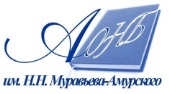 Государственное бюджетное учреждение культуры«Амурская областная научная библиотека имени Н.Н. Муравьева-Амурского